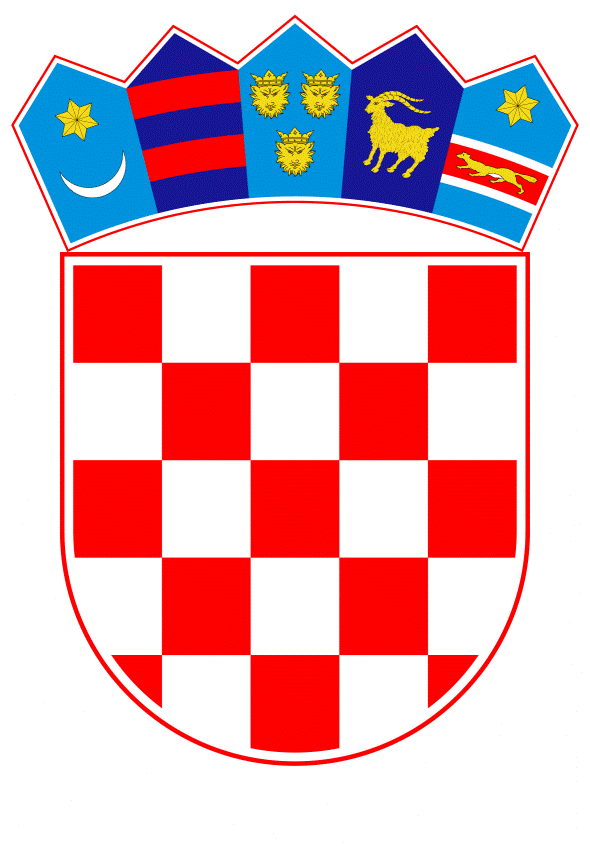 VLADA REPUBLIKE HRVATSKEZagreb, 4. svibnja 2023.______________________________________________________________________________________________________________________________________________________________________________________________________________________________Banski dvori | Trg Sv. Marka 2  | 10000 Zagreb | tel. 01 4569 222 | vlada.gov.hr																						PRIJEDLOGVLADA REPUBLIKE HRVATSKE                         	Na temelju članka 120. stavka 4., a u vezi s člankom 121. stavkom 1. Zakona o proračunu („Narodne novine“, broj 144/21) i na temelju članka 31. stavka 2. Zakona o Vladi Republike Hrvatske („Narodne novine“, broj 150/11, 119/14, 93/16, 116/18 i 80/22), Vlada Republike Hrvatske je na sjednici održanoj ________________ 2023. godine donijelaO D L U K Uo davanju suglasnosti Gradu Metkoviću za zaduženje kod Erste&Steiermärkische Bank d.d., Rijeka I.	Daje se suglasnost Gradu Metkoviću za zaduženje kod Erste&Steiermärkische Bank d.d., Rijeka u iznosu od 665.000,00 eura, s rokom otplate kredita od pet godina po isteku počeka od godinu dana, u mjesečnim ratama, uz fiksnu godišnju kamatnu stopu 1,35% i jednokratnu naknadu za obradu kredita u visini 0,10% od iznosa kredita.	Sredstva će se koristiti za financiranje kapitalnog projekta „Izgradnja poslovne zone Dubravica“, sukladno Odluci Gradskog vijeća o zaduživanju Grada Metkovića u svrhu završetka projekta Izgradnje infrastrukture u poslovnoj zoni Dubravica, KLASA: 403-02/22-01/02, URBROJ: 2117-10-03-22-1 od 22. prosinca 2022. godine.II.Radi ostvarenja zaduženja iz točke I. ove Odluke, zadužuje se Grad Metković da izradi planove proračunske potrošnje za godine u kojima treba planirati sredstva za otplatu kredita.III.            Ova Odluka stupa na snagu danom donošenja. KLASA:URBROJ:  Zagreb,							   				PREDSJEDNIKmr. sc. Andrej PlenkovićOBRAZLOŽENJEGrad Metković podnio je Ministarstvu financija zahtjev KLASA: 403-02/23-01/01, URBROJ: 2117-10-02-23-01 od 17. veljače 2023. za dobivanje suglasnosti Vlade Republike Hrvatske za zaduženje kod Erste&Steiermärkische Bank d.d., Rijeka u iznosu od 665.000,00 eura, s rokom otplate kredita od pet godina po isteku počeka od godinu dana, u mjesečnim ratama, uz fiksnu godišnju kamatnu stopu 1,35% i jednokratnu naknadu za obradu kredita u visini 0,10% od iznosa kredita.Sredstva će se koristiti za financiranje kapitalnog projekta „Izgradnja poslovne zone Dubravica“, sukladno Odluci Gradskog vijeća o zaduživanju Grada Metkovića u svrhu završetka projekta Izgradnje infrastrukture u poslovnoj zoni Dubravica, KLASA: 403-02/22-01/02, URBROJ: 2117-10-03-22-1 od 22. prosinca 2022. godine.Na temelju članaka 120. i 121. Zakona o proračunu (Narodne novine, br. 144/21), grad, općina i županija se mogu zadužiti za investiciju koja se financira iz njegova proračuna, ali godišnje obveze mogu iznositi najviše 20% ostvarenih prihoda u godini koja prethodi godini u kojoj se zadužuje, umanjenih za prihode iz članka 121. stavka 4. Zakona o proračunu.Ostvareni proračunski prihodi Grada Metkovića u 2022. godini, umanjeni za prihode iz članka 121. stavka 4. Zakona o proračunu, iznosili su 7.029.396,38 eura. Udio godišnjeg obroka (anuiteta) traženog kredita u ostvarenim prihodima iznosi 1,66%, a ako se tomu pribroje dospjele nepodmirene obveze iz prethodnih razdoblja, tada je ukupna obveza Grada 1,83% što je u okviru Zakonom propisane granice.S obzirom na izneseno, Ministarstvo financija predlaže da Vlada Republike Hrvatske donese odluku o davanju suglasnosti za zaduženje Grada Metkovića. Predlagatelj:Ministarstvo financijaPredmet:Prijedlog odluke o davanju suglasnosti Gradu Metkoviću za zaduženje kod Erste&Steiermärkische Bank d.d., Rijeka 